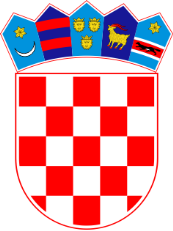    REPUBLIKA HRVATSKA   TRGOVAČKI SUD U ZAGREBU  Zagreb, Amruševa 2/II			 				31-ST-790/13-1285	TRGOVAČKI SUD U ZAGREBU po stečajnom sucu Nadi Kraljić  u stečajnom predmetu stečajnog dužnika EUROYACHTING d.o.o. – u stečaju, Zagreb, Ogrizovićeva 41, MBS:080455164, OIB:56804906735 dana 29. svibnja 2017.   godine donio je slijedećiZAKLJUČAK O PRODAJI	I 	Određuje se prodaja u stečajnom postupku nekretnina vlasništvo stečajnog dužnika  EUROYACHTING d.o.o. – u stečaju, Zagreb, Ogrizovićeva 41, MBS:080455164, OIB:56804906735 upisane u zk.ul. 8614, k.o. Stenjevec, k.č.br. 77/10, stambena zgrada 28,30,32,34, Savska Opatovina i dvorište, površine 5085 m2 uz odgovarajuću primjenu Ovršnog zakona kako slijedi: 20. Suvlasnički dio: 67/10000 ETAŽNO VLASNIŠTVO (E-20) trosobni stan oznake STAN A5b-1 na I katu neto korisne površine 74,68čm, sadržaja: dnevni boravak i blagavaonica, kuhinja, 2 sobe, kupaonica, wc, degažman, ulaz, loggia, neodvojivo vezan uz spremište oznake sp-Ab-1,29 na podrumskoj etaži -1  neto korisne površine 3,31čm; ukupne površine 77,99čm označeno u planu posebnih dijelova zgrade zelenom bojom	Na opisanim nekretninama upisano je razlučno pravo HETA ASSET RESOLUTION AG KLAGENFURT REPULIKA HRVATSKA II  	Utvrđena vrijednost nekretnina iznosi 874.535,71 kunu.	III 	Način prodaje: Nekretnine iz točke I zaključka prodat će se usmenom javnom dražbom. 		Ročište za prodaju održat će se pred stečajnim sucem u prostorijama Trgovačkog suda u Zagrebu, Petrinjska 8, dvorana 89/II (UZ) dana 5. srpnja 2017.  u 10,00 sati.	   	Ročište će se održati i ako na njemu sudjeluje samo jedan ponuditelj.	IV 	Ovaj zaključak objavit će se na e-oglasnoj ploči Trgovačkog suda u Zagrebu i u jednom od javnih glasila. 		Nalaže se stečajnom upravitelju ovaj zaključak objaviti u jednoj od dnevnih tiskovina i dostaviti odgovarajuće podatke o prodaji Hrvatskoj gospodarskoj komori. V 	Uvjeti prodaje: 1. 	Prodaju se nekretnine navedene u točki I ovog Zaključka :20. Suvlasnički dio: 67/10000 ETAŽNO VLASNIŠTVO (E-20) trosobni stan oznake STAN A5b-1 na I katu neto korisne površine 74,68čm, sadržaja: dnevni boravak i blagavaonica, kuhinja, 2 sobe, kupaonica, wc, degažman, ulaz, loggia, neodvojivo vezan uz spremište oznake sp-Ab-1,29 na podrumskoj etaži -1  neto korisne površine 3,31čm; ukupne površine 77,99čm označeno u planu posebnih dijelova zgrade zelenom bojom2. 	Nekretnine iz točke I ovog zaključka prodavat će na ročištu za  javnu dražbu po početnoj cijeni 874.535,71 kunu i ispod te cijene ne mogu se prodati na 1. ročištu za javnu dražbu. 	U cijenu za nekretnine pod točkom I  je uključen i PDV od 25%.3.  	Sve poreze i pristojbe u svezi s prodajom nekretnine snosi kupac. 4.  	Kao kupci mogu sudjelovati samo osobe koje su najkasnije do 3. srpnja 2017. godine uplatile jamčevinu u iznosu od 10.000,00 kuna za nekretninu pod točkom I na račun sudskog depozita Trgovačkog suda u Zagrebu otvorenog kod Hrvatske poštanske banke d.d. Zagreb broj: IBAN HR9223900011300000460 poziv na broj 05-790-13 i  dokaz o tome predoče stečajnom sucu prije početka dražbe ili stečajnom sucu prilože bankarsku garanciju bonitetne banke na prvi poziv za odgovarajući iznos osiguranja. Punomoćnici ponuditelja mogu sudjelovati na dražbi samo uz ovjerenu specijalnu punomoć. Sudionicima dražbe koji ne uspiju u nadmetanju jamčevina odnosno bankarska garancija vratit će se odmah nakon zaključenja javne dražbe. Jamčevinu nisu dužni položiti razlučni vjerovnici kojima je to pravoupisano u zemljišnim knjigama. 5. 	Kupac je dužan uplatiti razliku između jamčevine i postignute kupoprodajne cijene u roku od 15 od  pravomoćnosti rješenja o dosudi na račun sudskog depozita iz točke V.5. ovog Zaključka. Ako kupac u tom roku ne položi kupovninu sud će posebnim rješenjem prodaju oglasiti ne važećom i odrediti novu prodaju uz uvjete određene za prodaju koja je oglašena nevažećom, a iz položene jamčevine namirit će se troškovi nove prodaje i naknaditi razlika između kupovnine postignute na prijašnjoj prodaji i novoj prodaji. Ukoliko je kupac razlučni vjerovnik koji se jedini namiruje iz kupovnine ili se namiruje prije tražbina svih ostalih vjerovnika koji imaju pravo na namirenje iz iste kupovnine, nije dužan položiti kupovninu ako ona iznosi koliko i njegova tražbina ili manje. Ako kupovnina iznosi više od njegove tražbine razlučni je vjerovnik dužan položiti razliku. Razlučni vjerovnik dužan je položiti onaj iznos kupovnine koji odgovara iznosu troškova iz čl. 170 Stečajnog zakona. 6. 	Nekretnina će se rješenjem o dosudi dosuditi kupcu koji ponudi najpovoljniju cijenu. Nekretnina će se dosuditi i kupcima koji su ponudili i nižu cijenu (ali ne inižu od one početne na ovom ročištu za prodaju) prema iznosu ponuđene cijene, ako kupci koji su ponudili veću cijenu ne polože kupovninu iz točke V.6. 7. 	Osoba koja ima zakonsko ili ugovorno pravo prvokupa upisano u zemljišnim knjigama ima prednost pred najpovoljnijim ponuditeljem ako odmah po zaključenju dražbe izjavi da nekretninu kupuje uz iste uvjete. 8.  	U rješenju o dosudi sud će odrediti da će se nakon pravomoćnosti tog rješenja i nakon što kupac položi kupovninu u zemljišnim knjigama upisati u njegovu korist pravo vlasništva na dosuđenim nekretninama te brisati prava i tereti na nekretnini pod točkom I koje prestaju njihovom prodajom. Nakon pravomoćnosti rješenja o dosudi i nakon što kupac položi kupovninu sud će donijeti zaključak o predaji nekretnine kupcu čime kupac stupa u posjed istih.       Ako kupac radi plaćanja kupovnine treba uzeti kredit, sud će na prijedlog kupca već u rješenju o dosudi odrediti da li će se nakon pravomoćnosti rješenja o dosudi te nakon što kupovnina bude položena u zemljišnim knjigama prilikom upisa prava vlasništva u korist kupca upisati i založno pravo na nekretninama radi osiguranja tražbine po osnovi kredita u korist davatelja kredita u skladu sa Sporazumom o osiguranju.U slučaju osiguranja kredita prijenosom vlasništva na nekretninama sud će u rješenju od dosudi odrediti da će se u zemljišnim knjigama nakon pravomoćnosti rješenja o dosudi te nakon što kupovnina bude položena u zemljišnim knjigama najprije upisati pravo vlasništva kupca, a zatim prijenos vlasništva na davatelja kredita uz zabilježbu da se prijenos obavlja radi osiguranja. 10.  	Prodaja se obavlja po načelu „viđeno-kupljeno“ što isključuje sve naknadne prigovore kupca.11. 	Razgledati nekretnine i dokumentaciju vezanu za iste, zainteresirane osobe mogu u vrijeme i u dogovoru sa stečajnim upraviteljem na broj telefona 01-4647-218 uz prethodnu uplatu naknade u iznosu od 500,00 kuna na žiro račun stečajnog dužnika broj: HR1924020061100701366 kod Erste&Steiermärkische bank d.d. Obrazloženje 	Nekretnine koje su predmet prodaje na kojima postoji razlučno pravo prodaju se u stečajnom postupku po pravilima Ovršnog zakona. Tržna vrijednost nekretnine utvrđena je  temeljem procjene sudskog vještaka. Način prodaje i uvjeti prodaje te  početna cijena utvrđeni su čl. 164 Stečajnog zakona uz  odgovarajuću primjenu pravila o ovrsi na nekretnini. U Zagrebu, 29. svibnja 2017.STEČAJNI SUDAC									Nada Kraljić,v.r.POUKA O PRAVNOM LIJEKU Protiv ovog zaključka nije dopušten pravni lijek.(čl. . 6 OZ-a)								Za točnost otpravka-ovl.službenikVinka Mihalinčić